Прием граждан  в режиме видеосвязи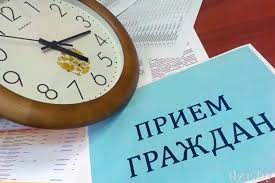 Уважаемые жители Мостовского района!Администрация муниципального образования Мостовский район информирует, что                   в марте 2019 года еженедельно (по средам) планируется проведение приемов граждан должностными лицами органов исполнительной власти Краснодарского края в режиме видеосвязи:6 марта - министерство сельского хозяйства и перерабатывающей промышленности Краснодарского края,  департамент по архитектуре и градостроительству Краснодарского края;13 марта - министерство транспорта и дорожного хозяйства Краснодарского края,  департамент по надзору в строительной сфере Краснодарского края;20 марта - министерство образования, науки и молодежной политики Краснодарского края, министерство культуры Краснодарского края,27 марта - министерство здравоохранения Краснодарского края, министерство ТЭК и ЖКХ Краснодарского края.Подробную  информацию по всем  возникающим вопросам и предварительно записаться на прием можно  по телефону: 8(86192)-5-42-00,  8918-449-17-96 или по адресу:                    пос. Мостовской, ул. Горького, 139, общественная приемная главы общего отдела администрации муниципального образования Мостовский район.Время работы общественной приемной:понедельник-четверг с 08 ч. до 12.00 ч. и с 12.50 ч. до17.00 ч.,пятница с 08 ч. до 12.00 ч. и с 12.40 ч. до 16.00 ч.Выходные дни: суббота, воскресенье